I Walentynkowym Konkurs RecytatorskiKARTA ZGŁOSZENIOWA…………………………………………………………………………………………………imię i nazwisko pierwszego członka duetu…………………………………………………………………………………………………autor i tytuł prezentowanego utworu…………………………………………………………………………………………………imię i nazwisko drugiego członka duetu…………………………………………………………………………………………………autor i tytuł prezentowanego utworu…………………………………………………………………………………………………numer telefonu………………………………………………………………………………………………...adres email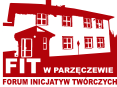   Forum Inicjatyw Twórczych      95-045 Parzęczew, ul. Ozorkowska 3      Tel. 42 235 32 70; Fax: 42 235 32 71email: kultura@foruminicjatyw.plwww.foruminicjatyw.pl